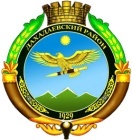 РЕСПУБЛИКА ДАГЕСТАНАДМИНИСТРАЦИИ МУНИЦИПАЛЬНОГО ОБРАЗОВАНИЯ «ДАХАДАЕВСКИЙ РАЙОН»368570, Республика Дагестан, Дахадаевский район, с. Уркарах, тел. (87254) 2-12-14, dahadaevskijraiуn@e-dag.ru           «07» декабря 2023 г.                                                                            №_______Начальнику УправленияГлавы Республики Дагестан повопросам противодействия коррупции                           М.П. Генжеханову        Администрация МО «Дахадаевский район» во исполнение подпункта «а» пункта 3 раздела II протокола заседания Комиссии по координации работы по противодействию коррупции в Республике Дагестан от 12 октября 2023 г. № 4  представляет информацию.  За декларационный период 2022 года представлены справки о доходах, расходах, об имуществе и обязательствах имущественного характера главой МО «Дахадаевский район», 26  главами с/поселений, председателем КСК , председателем районного собрания,37 депутатами районного собрания и 147 депутатами сельских поселений, которые были представлены в Управление Главы РД по противодействию коррупции. За отчетный период (2022год) муниципальными служащими и руководителями МБОУ района, фактическая численность которых составляет 133 работников, представили 116 справок о доходах, расходах, об имуществе и обязательствах имущественного характера, которые были проанализированы, в том числе:- муниципальные служащие – 80, из которых представили сведения – 74, не представили- 6, в отношении которых применено дисциплинарное взыскание в виде выговора.Руководители МБОУ в количестве - 53 служащих. Сведения о доходах, расходах, об имуществе и обязательствах имущественного характера представили своевременно – 49 руководителя МБОУ, не представили 4, из них -2 объявлено взыскание в виде выговора, 2-уволены в связи с утратой доверия, 7-муниципальных служащих уволились по собственному желанию       Глава администрации  МО «Дахадаевский район»                                              М.А. Абдулкадиров исполнитель:  Рабаданов  Рабадан Магомедович  тел. 89640068409